Практическая работа по теме « Измерение углов. Транспортир».Вариант 1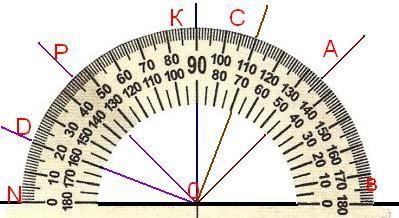 1.  По рисунку определите градусные меры углов: ∠NОD, ∠NОK, ∠АОВ, ∠DОK,  ∠PОC, ∠АОC. 2. Соотнесите градусную меру угла с его видом:3. Постройте углы:  ∠АОВ = 550 , ∠СДЕ = 1200, ∠DEF = 1400, ∠MOD = 900, ∠POL = 1250. 4.  Отметьте на циферблате заданное время и измерьте получившийся угол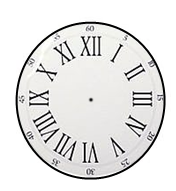 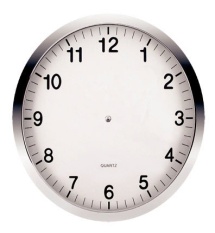 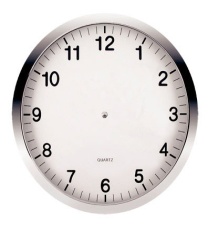          15-00                                      12-45                                  18-10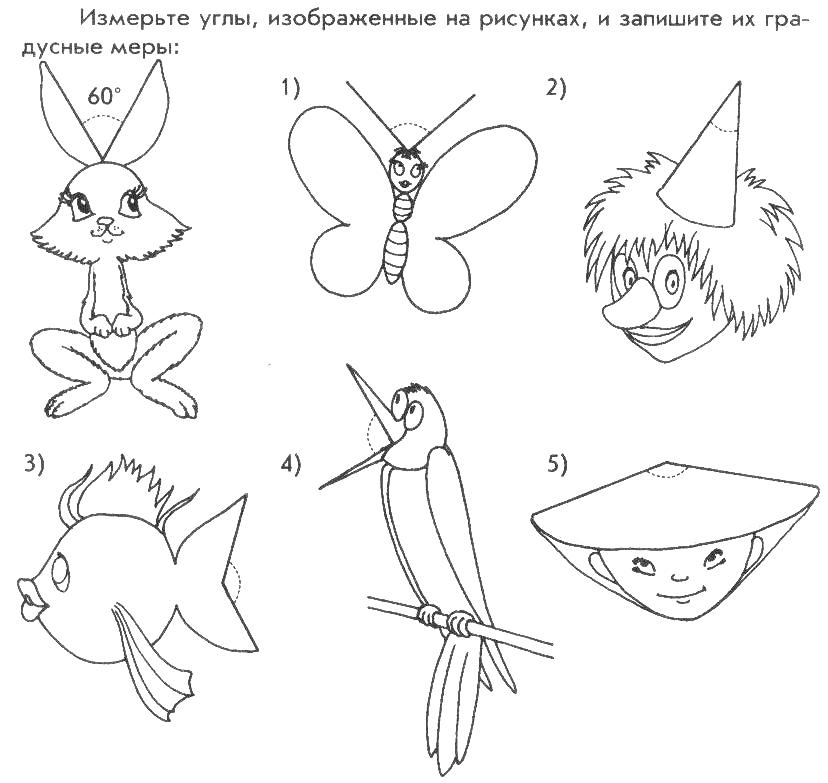 5. Практическая работа по теме « Измерение углов. Транспортир».Вариант 21.  По рисунку определите градусные меры углов: ∠NОD, ∠NОK, ∠АОВ, ∠DОK,  ∠PОC, ∠АОC.  2. Соотнесите градусную меру угла с его видом:3. Постройте углы:  ∠АОВ = 570 , ∠СДЕ = 1200, ∠DEF = 1300, ∠MOD = 900, ∠POL = 1350.4.  Отметьте на циферблате заданное время и измерьте получившийся угол             9-00                                   06-45                                  17-455. 